Maths Learning intention- to convert improper fractions into mixed number fractions. 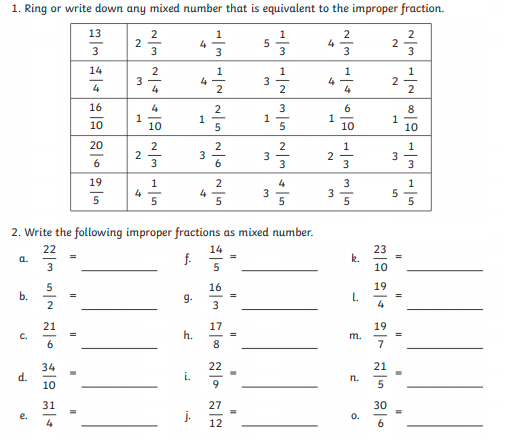 